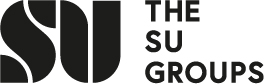 Minutes________________________________________________________________________________________________________________________________________________________________________________________________Meeting:SU Sport ExecPlace:Edge Meeting RoomDate and Time:25th March 24 12:30-13:30PresentSport OfficerAbbie WatkinSport Exec - Treasurer Robert PrestonSport Exec - Performance Sport OfficerLiam WhiteSport Exec - Volunteer Recognition Coordinator Matthew HoughtonSport Exec - Inclusion Officer Bart Hobson Sport Exec – Marketing OfficerLisa ShawSport Exec – Media OfficerNell PowellSport Exec - Welfare Officer Ellie MuirSport Exec - Treasurer Jamie CubittApologiesDid not attendSport Exec - Chair Michael BuamahIn attendanceSu sports teamStacey BromleyAction1Apologies for absence: As above2Varsity Wash up- AW- what went well or bad etcLS- liked the fan zone. Wasn’t in the way of athletesLW- Bar service was quick was the feedback from students. Wristband collection wasn’t the best.RP- asked about the raffle =  £400 was takenBH and MH- Only heard good things about the event3Final committee workshop – AB- 9th May in the Tub. Going to be teaching committees on how to handover. Inviting incoming committee to itAll to have a think about what can be talked about / presentation for it4Exec inclusion day – AB- last exec meeting got cancelled so is this still going to go ahead. LW- Think it too late to sort a date now, due to workloads and exams. Attendance could be poor. LS- Could do a summer sports day kind of thing near end of term instead. Include rounders to see if they want to run something.MH- never good engagement after EasterAB- Do a poll, to see if there would be any interest.AW- To see if there is any interest first5BUCS survey results-AW- shares screen of results. A lot of information was provided. Had over 608 answers. Few points listed below:Hockey were top for responsesMajority responses come from bucs league.Students tend to only be apart of 1 club rather than multiple.Nottingham pay £600 per year, but that covers everything so totally different to us. Every uni is different with pricing structures.Not to touch the tournament fee. Bucs league to increase and cut teams. Suggested up by 50% on survey but hopefully wont be that muchIts important for students to compete against other unis, so could this be done outside of Bucs?Price question – Good to hear that majority people were happy to pay more instead of seeing there team go.Access fund will hopefully be used more Overall - Didn’t get anything that we were not expecting to hear.Needs to compress the info down so it can be given out to clubs to seeAbbie has taken the results to leadership team. Will this be enough to go ahead with the increase or does something else need to happen. Do we need to take it to a vote?BH- is there an exact amount as to how much it will rise?AW- have to wait for all Bucs increases to occur first, to see where we stand. Don’t know our budget yet either. LW- nothing to lose doing a vote. AW- Just staff time available to put in more work for this, as staff are pushed anyone. LS- Feels like the survey would be enough and if we put a vote out the answers could change again AW- Staff were worried about not going to a vote, but leadership ok with survey resultsMH- Survey only went out to those currently involved in Bucs. Vote would go out widerTo go out for a vote –Yes- 100%No-0%AW6Student Communication Platforms-AW- Our platforms are not reaching who we want. Emails not being open. Committee workshops info not being passed down. Social media is too wide sometime for certain infoLW- struggling with the same within clubs. Emails working better than social media. Not much we can do.Overall thoughts – SU Website the worst platformBH- A lot of Political info getting sent out.RP- Split mailing lists, so you only receive what you want to know about. AW- to mention this at marketing and voice team. Opt in and out of certain infoAW- to action further7Handover –AW- to start working on your handover docs for the new execAll8Ambulance Cover on Wed-AW- Top 10 point. Looking to fund a paramedic to attend on Wednesday due to receiving an email from Bournemouth Uni about an incident.GWP Medical (Attended varsity) Has a document on what they can provide which has different options that we can go for. To see what fixtures are happening as to what level we opt for. Same process for incidents. Sports Department first as we need the reports stillPrice ranging - £8500 - £13,520Injury logs need to be looked at this year to see what sports are needing it more. Would this be a good use of student membership money? Exec all agreed yes this is a good idea.RP-  Mentioned Bucs heavyAW9Notifications of next meeting: 23rd May 111213